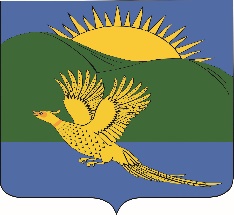 ДУМАПАРТИЗАНСКОГО МУНИЦИПАЛЬНОГО РАЙОНАПРИМОРСКОГО КРАЯРЕШЕНИЕ				       село Владимиро-Александровское	28.05.2019		       				             	                                          № 93В соответствии со статьей 7 Бюджетного кодекса Российской Федерации Федеральными законами Российской Федерации, Федеральным законом от 06.10.2003 № 131-ФЗ «Об общих принципах организации местного самоуправления в Российской Федерации», в связи с переходом полномочий по определению общего порядка и принципов осуществления заимствований и предоставления гарантий муниципальных образований к полномочиям Российской Федерации, руководствуясь статьями 19, 30 Устава Партизанского муниципального района, Дума Партизанского муниципального района Р Е Ш И Л А:1. Принять муниципальный правовой акт «О признании утратившим силу Положения «О порядке осуществления муниципальных заимствований в Партизанском муниципальном районе», утвержденного решением Думы Партизанского муниципального района от 23.06.2005 № 126» (прилагается).      2. Признать утратившим силу решение Думы Партизанского муниципального района от 23.06.2005 № 126 «О Положении «О порядке осуществления муниципальных заимствований в Партизанском муниципальном районе»».     3. Направить муниципальный правовой акт и.о. главы Партизанского муниципального района для подписания и официального опубликования.     4. Настоящее решение вступает в силу со дня его принятия.Председатель Думы                                                                                     А.В. Арсентьев МУНИЦИПАЛЬНЫЙ ПРАВОВОЙ АКТО признании утратившим силу Положения «О порядке осуществления муниципальных заимствований в Партизанском муниципальном районе», утвержденного решением Думы Партизанского муниципального района от 23.06.2005 № 1261. Признать утратившим силу Положение «О порядке осуществления муниципальных заимствований в Партизанском муниципальном районе», утвержденное решением Думы Партизанского муниципального района от 23.06.2005 № 126. 2. Настоящий муниципальный правовой акт вступает в силу со дня его официального опубликования.  И.о. главы Партизанского муниципального района                                   Л.В. Хамхоев28 мая 2019 года№ 93-МПАО признании утратившим силу Положения «О порядке осуществления муниципальных заимствований в Партизанском муниципальном районе», утвержденного решением Думы Партизанского муниципального района от 23.06.2005 № 126Принят решением Думы Партизанского муниципального района от 28.05.2019 № 93